クレーム追跡チェックリスト テンプレート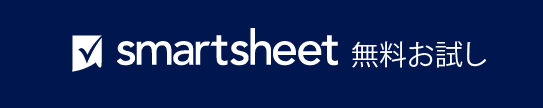 統計情報稼働ステータス追跡項目負傷した従業員の名前役職従業員 ID部門部門インシデント発生日インシデントの種類インシデントの種類クレーム番号職場復帰予定日実際の職場復帰日備考備考項目名ステータス割り当て先完了日事故報告フォーム:従業員インシデント/事故レポート背中の怪我インシデント/事故レポート上司の調査レポート目撃証言書フォーム負傷フォームの最初のレポート管理型医療組織 (MCO) に通知第三者管理者 (TPA) に通知クレーム認定 (承認または拒否)監督者の復職報告書作業計画開発に返送– 免責条項 –Smartsheet がこの Web サイトに掲載している記事、テンプレート、または情報などは、あくまで参考としてご利用ください。Smartsheet は、情報の最新性および正確性の確保に努めますが、本 Web サイトまたは本 Web サイトに含まれる情報、記事、テンプレート、あるいは関連グラフィックに関する完全性、正確性、信頼性、適合性、または利用可能性について、明示または黙示のいかなる表明または保証も行いません。かかる情報に依拠して生じたいかなる結果についても Smartsheet は一切責任を負いませんので、各自の責任と判断のもとにご利用ください。